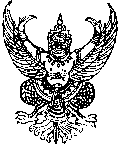 ประกาศองค์การบริหารส่วนตำบลนนทรีเรื่อง  ประมูลจ้างโครงการซ่อมสร้างถนนลาดยางสายสุวรรณศร – หนองข่า  ด้วยระบบอิเล็กทรอนิกส์...........................................................		ด้วยองค์การบริหารส่วนตำบลนนทรี  อำเภอกบินทร์บุรี  จังหวัดปราจีนบุรี  มีความประสงค์จะทำการจัดจ้างโดยการประมูลจ้างด้วยระบบอิเล็กทรอนิกส์  โครงการซ่อมสร้างถนนลาดยางสายทางสุวรรณศร – หนองข่าแบบ  Asphaltic Concrete หนา 0.05  เมตร  ระยะทาง  1,350 กิโลเมตร ตามแบบมาตรฐานกรมทางหลวงชนบท          ราคากลางของงานก่อสร้างในการประมูลจ้างด้วยระบบอิเล็กทรอนิกส์  เป็นเงิน  2,880,000.- บาท  (สองล้านแปดแสนแปดหมื่นบาทถ้วน)		ผู้เสนอราคาจะต้องมีคุณสมบัติดังต่อไปนี้		1.ผู้ประสงค์จะเสนอราคาต้องเป็นผู้มีอาชีพรับจ้างงานที่ประมูลจ้างด้วยระบบอิเล็กทรอนิกส์          2.ผู้ประสงค์จะเสนอราคาต้องไม่เป็นผู้ถูกระบุชื่อไว้ในบัญชีรายชื่อผู้ทิ้งงานของทางราชการ  และได้เวียนชื่อแล้ว  หรือไม่เป็นผู้ได้รับผลการสั่งให้นิติบุคคลหรือบุคคลอื่นเป็นผู้ทิ้งงานตามระเบียบของทางราชการ          3.ผู้ประสงค์จะเสนอราคาต้องไม่เป็นผู้มีผลประโยชน์ร่วมกันกับผู้ประสงค์จะเสนอราคารายอื่น และ/หรือต้องไม่เป็นผู้มีผลประโยชน์ร่วมกันกับผู้ให้บริหารตลาดกลางอิเล็กทรอนิกส์ ณ วันประกาศประมูลจ้างด้วยระบบอิเล็กทรอนิกส์ หรือไม่เป็นผู้กระทำอันเป็นการขัดขวางการแข่งขันราคาอย่างเป็นธรรมในการประมูลจ้างด้วยระบบอิเล็กทรอนิกส์          4.ผู้ประสงค์จะเสนอราคาต้องไม่เป็นผู้ได้รับสิทธิ์หรือความคุ้มกัน ซึ่งอาจปฏิเสธไม่ยอมขึ้นศาลไทย  เว้นแต่รัฐบาลของผู้ประสงค์เสนอราคา ได้มีคำสั่งให้สละสิทธิ์ความคุ้มกันเช่นว่านั้น		5.ผู้ประสงค์จะเสนอราคาต้องผ่านการคัดเลือกผู้มีคุณสมบัติเบื้องต้นในการจ้างของหน่วยการบริหารราชการส่วนท้องถิ่น          6.ผู้ประสงค์จะเสนอราคาต้องเป็นบุคคลหรือนิติบุคคลและมีผลงานก่อสร้างประเภทเดียวกันกับงานที่ประมูลจ้างด้วยระบบอิเล็กทรอนิกส์ในวงเงินไม่น้อยกว่า  1,440,000.- บาท (หนึ่งล้านสี่แสนสี่หมื่นบาทถ้วน) ทั้งนี้ผลงานดังกล่าวต้องเป็นผลงานสัญญาฉบับเดียว และเป็นผลงานที่เป็นคู่สัญญาโดยตรงกับส่วนราชการ หน่วยงานตามกฎหมายว่าด้วยระเบียบบริหารราชการส่วนท้องถิ่น หน่วยงานอื่นที่กฎหมายบัญญัติให้มีฐานะเป็นราชการบริหารส่วนท้องถิ่น รัฐวิสาหกิจ  หรือ หน่วยงานเอกชนที่องค์การบริหารส่วนตำบลเชื่อถือ          7.บุคคลหรือนิติบุคคลที่จะเข้าเป็นคู่สัญญาต้องไม่อยู่ในฐานะเป็นผู้ไม่แสดงบัญชีรายรับรายจ่ายหรือแสดงบัญชีรายรับรายจ่ายไม่ถูกต้องครบถ้วนในสาระสำคัญ		8. บุคคลหรือนิติบุคคลที่จะเข้าเป็นคู่สัญญากับหน่วยงานภาครัฐซึ่งได้ดำเนินการจัดซื้อจัดจ้างด้วยระบบอิเล็กทรอนิกส์ (e – Government  : e - GP)  ต้องลงทะเบียนในระบบอิเล็กทรอนิกส์ของกรมบัญชีกลาง ที่เว็ปไซต์ศูนย์ข้อมูลจัดซื้อจัดจ้างภาครัฐ																			/9.คู่สัญญาต้องรับ...-   2  -		9. คู่สัญญาต้องรับและจ่ายเงินผ่านบัญชีธนาคาร  เว้นแต่การจ่ายเงินแต่ละครั้งซึ่งมีมูลค่าไม่เกินสามหมื่นบาทคู่สัญญาอาจจ่ายเป็นเงินสดก็ได้											                     กำหนดดูสถานที่ก่อสร้าง  ในวันที่  26   เดือน   มิถุนายน  พ.ศ. 2560   เวลา  10.00  ณ  สถานที่ดำเนินการ (สายสุวรรณศร – หนองข่า)   ตำบลนนทรี  อำเภอกบินทร์บุรี  จังหวัดปราจีนบุรี            กำหนดยื่นเอกสารประมูลจ้างด้วยระบบอิเล็กทรอนิกส์  ในวันที่  7  เดือน  กรกฎาคม  พ.ศ.2560   ระหว่างเวลา  10.00 น.  ถึง  12.00 น.  ณ  ศูนย์รวมข้อมูลข่าวสารการซื้อการจ้างขององค์การบริหารส่วนตำบลระดับอำเภอ  ณ   ที่ว่าการอำเภอกบินทร์บุรี (ชั้น 2)  และประกาศรายชื่อผู้มิสิทธิได้รับการคัดเลือกให้เข้าเสนอราคาในวันที่  12   เดือน  กรกฎาคม  พ.ศ. 2560  เวลา  10.00 น.  เป็นต้นไป  	กำหนดวันประมูลจ้างด้วยระบบอิเล็กทรอนิกส์ ในวันที่  20 เดือน กรกฎาคม พ.ศ. 2560  เวลา  10.00-10.30  น.		ผู้สนใจติดต่อขอซื้อเอกสารประมูลจ้างด้วยระบบอิเล็กทรอนิกส์  เลขที่  2/2560  ในราคาชุดละ  2,800.- บาท  (สองพันแปดร้อยบาทถ้วน)  ได้ที่กองคลังองค์การบริหารส่วนตำบลนนทรี   ระหว่างวันที่  21  เดือน มิถุนายน  พ.ศ.2560  ถึงวันที่  29  มิถุนายน  พ.ศ. 2560  ดูรายละเอียดได้ที่เว็บไซต์ www.Gprocurement.go.th หรือ  www.nontree.go.th หรือสอบถามทางโทรศัพท์หมายเลข  037-205044  ในวันและเวลาราชการ				        ประกาศ  ณ  วันที่   21   เดือน  มิถุนายน  พ.ศ. 2560						               ประเสริฐ  แววนำ					               ( นายประเสริฐ  แววนำ )				                 นายกองค์การบริหารส่วนตำบลนนทรี